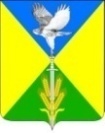 АДМИНИСТРАЦИЯ ВОЛЬНЕНСКОГО СЕЛЬСКОГО ПОСЕЛЕНИЯУСПЕНСКОГО РАЙОНА ПОСТАНОВЛЕНИЕот 31 декабря 2019г.                                      № 203с. Вольное"Об утверждении порядка оказания поддержки субъектам малого и среднего предпринимательства и положения об организациях, образующих инфраструктуру поддержки субъектов малого и среднего предпринимательства Вольненского сельского поселения Успенского района"В целях оказания содействия развитию малого и среднего предпринимательства на территории Мичуринского сельского поселения Динского района, в соответствии с Федеральным законом от 24 июля 2007 года N 209-ФЗ "О развитии малого и среднего предпринимательства в Российской Федерации", Законом Краснодарского края от 4 апреля 2008 года N 1448-КЗ "О развитии малого и среднего предпринимательства в Краснодарском крае", руководствуясь Уставом Вольненского сельского поселения Успенского района, постановляю:1. Утвердить порядок оказания поддержки субъектам малого и среднего предпринимательства, согласно приложению N 1.2. Утвердить положение об организациях, образующих инфраструктуру поддержки субъектов малого и среднего предпринимательства Вольненского поселения Успенского района согласно приложению N 2.2. Обнародовать  настоящее постановление в соответствии с Уставом Вольненского сельского поселения Успенского района.3. Настоящее постановление разместить на официальном сайте администрации Вольненского сельского поселения Успенского района.4. Контроль исполнения настоящего постановления оставляю за собой.5. Настоящее постановление вступает в силу на следующий день после дня его опубликования.Глава Вольненского сельского  поселения Успенского района                                                А.И. КачураПорядок оказания поддержки субъектам малого и среднего предпринимательства1. Общие положения1. Порядок оказания поддержки субъектам малого и среднего предпринимательства (далее - Порядок) разработан в соответствии с Федеральным законом от 24 июля 2007 года N 209-ФЗ "О развитии малого и среднего предпринимательства в Российской Федерации" в целях определения условий и порядка оказания поддержки и (или) содействия развитию (далее - Поддержка) субъектов малого и среднего предпринимательства.1.2. Оказание поддержки субъектам малого и среднего предпринимательства в Вольненском сельском поселение Успенского района осуществляется в заявительной форме.1.3. Субъекты малого и среднего предпринимательства, претендующие на получение поддержки, направляют в администрацию Вольненского сельского поселения Успенского района по почте либо предоставляют лично заявление с указанием конкретных вопросов, по которым необходимо оказать поддержку, подписанное руководителем юридического лица (индивидуальным предпринимателем).1.4. При обращении субъектов малого и среднего предпринимательства за оказанием поддержки субъектам малого и среднего предпринимательства в заявлении должны представить информацию, подтверждающую их соответствие условиям, установленным статьей 4 Федерального закона от 24 июля 2007 года N 209-ФЗ "О развитии малого и среднего предпринимательства в Российской Федерации", а также условиям, предусмотренным настоящим Порядком (средняя численность работников за предшествующий календарный год, выручка от реализации товаров (работ, услуг) без учета налога на добавленную стоимость или балансовая стоимость активов (остаточная стоимость основных средств и нематериальных активов), а также для юридических лиц - суммарная доля участия Российской Федерации, субъектов Российской Федерации, муниципальных образований, иностранных юридических лиц, иностранных граждан, общественных и религиозных организаций (объединений), благотворительных и иных фондов в уставном (складочном) капитале (паевом фонде) указанных юридических лиц) с приложением копии свидетельства о государственной регистрации юридического лица (для юридических лиц) или копии свидетельства о государственной регистрации физического лица в качестве индивидуального предпринимателя (для индивидуальных предпринимателей).1.5. Основными принципами поддержки субъектов малого и среднего предпринимательства являются:1) заявительный порядок обращения субъектов малого и среднего предпринимательства за оказанием поддержки;2) доступность инфраструктуры поддержки субъектов малого и среднего предпринимательства для всех субъектов малого и среднего предпринимательства;3) равный доступ субъектов малого и среднего предпринимательства, соответствующих критериям, предусмотренным муниципальными программами развития субъектов малого и среднего предпринимательства, к участию в программах;4) оказание поддержки с соблюдением требований, установленных Федеральным законом от 26 июля 2006 года N 135-ФЗ "О защите конкуренции";5) открытость процедур оказания поддержки.1.6. Поддержка не может оказываться в отношении субъектов малого и среднего предпринимательства:1) являющихся кредитными организациями, страховыми организациями (за исключением потребительских кооперативов), инвестиционными фондами, негосударственными пенсионными фондами, профессиональными участниками рынка ценных бумаг, ломбардами;2) являющихся участниками соглашений о разделе продукции;3) осуществляющих предпринимательскую деятельность в сфере игорного бизнеса;4) являющихся в порядке, установленном законодательством Российской Федерации о валютном регулировании и валютном контроле, нерезидентами Российской Федерации, за исключением случаев, предусмотренных международными договорами Российской Федерации.1.7. Администрация Вольненского сельского поселения Успенского района осуществляет прием заявок на предоставление поддержки и оказание содействия развитию от субъектов малого и среднего предпринимательства (далее - Заявитель) в соответствии с графиком работы. Заявка с прилагаемыми к ней документами регистрируется в реестре субъектов малого и среднего предпринимательства - получателей поддержки с присвоением каждой заявке номера и указанием даты и времени подачи документов (приложение N 3 к настоящему Порядку).1.8. Заявитель имеет право отозвать поданную заявку до окончания срока оказания поддержки, уведомив об этом администрацию в письменной форме. Отзыв заявки регистрируется в реестре субъектов малого и среднего предпринимательства - получателей поддержки.1.9. Администрация в срок не более 30 дней со дня подачи заявления субъектом малого и среднего предпринимательства оказывает соответствующую поддержку либо письменно сообщает заявителю о причинах невозможности оказания поддержки, либо сообщает срок ее предоставления.1.10. Результаты работы по оказанию поддержки субъектам малого и среднего предпринимательства в Вольненском сельском поселении Успенского района вместе с реестром субъектов малого и среднего предпринимательства - получателей поддержки ежегодно размещаются на официальном сайте органов местного самоуправления Вольненского сельского поселения Успенского района.2. Оказание имущественной поддержки субъектам малого и среднего предпринимательства2.1. Имущественная поддержка субъектам малого и среднего предпринимательства представляет собой передачу во владение и (или) в пользование муниципального имущества, свободного от прав третьих лиц (за исключением права хозяйственного владения, права оперативного управления, а также имущественных прав субъектов малого и среднего предпринимательства), в соответствии с утвержденным перечнем муниципального имущества, предназначенного для передачи во владение и (или) в пользование субъектам малого и среднего предпринимательства и организациям, образующим инфраструктуру поддержки субъектов малого и среднего предпринимательства.2.2. Муниципальное имущество, переданное во владение и (или) в пользование субъектам малого и среднего предпринимательства и организациям, образующим инфраструктуру поддержки субъектов малого и среднего предпринимательства, должно использоваться по целевому назначению.Порядок передачи муниципального имущества устанавливается в соответствии с действующим законодательством и нормативно - правовыми актами Вольненского сельского поселения Успенского района.3. Оказание информационной поддержки субъектам малого и среднего предпринимательства3.1. Информационная поддержка субъектов малого и среднего предпринимательства, а также организаций, образующих инфраструктуру поддержки субъектов малого и среднего предпринимательства, осуществляется посредством:- размещения на официальном сайте органов местного самоуправления Вольненского сельского поселения Успенского района в сети Интернет следующей информации: о развитии малого и среднего предпринимательства на территории поселения, о реализации муниципальных программ Вольненского сельского поселения Успенского района по содействию в развитии сельскохозяйственного производства и созданию условий для развития малого и среднего предпринимательства, об организациях, образующих инфраструктуру поддержки субъектов малого и среднего предпринимательства;- создания и ведения реестра субъектов малого и среднего предпринимательства - получателей поддержки (форма согласно приложению N 1 к настоящему Порядку);- проведения круглых столов, деловых встреч и иных аналогичных мероприятий, создание условий для повышения уровня знаний субъектов малого и среднего предпринимательства.4. Поддержка в области подготовки, переподготовки и повышенияквалификации кадров4.1. Поддержка в области подготовки, переподготовки и повышения квалификации кадров, осуществляется посредством следующих мероприятий:- проведение консультационной работы с субъектами малого и среднего предпринимательства Вольненского сельского поселения Успенского района по вопросам, касающимся регулирования предпринимательской деятельности;- информирование о проведении образовательных мероприятий, в том числе курсов по повышению квалификации, разовых лекций, стажировок, семинаров.5. Оказание консультационной поддержки субъектам малого и среднего предпринимательства5.1. Основными целями оказания консультационной поддержки субъектам малого и среднего предпринимательства являются:- обеспечение свободного доступа субъектов малого и среднего предпринимательства к информации, необходимой для развития, повышения деловой активности и конкурентоспособности субъектов малого и среднего предпринимательства;- содействие в повышении правовой культуры субъектов малого и среднего предпринимательства;- содействие субъектам малого и среднего предпринимательства в поиске деловых партнеров на территории Краснодарского края.Консультационная поддержка оказывается субъектам малого и среднего предпринимательства, зарегистрированным и осуществляющим деятельность на территории Вольненского сельского поселения Успенского района.5.2. Оказание консультационной поддержки субъектам малого и среднего предпринимательства на территории Вольненского сельского поселения Успенского района осуществляется администрацией Вольненского сельского поселения Успенского района.5.3 Консультационная поддержка субъектам малого и среднего предпринимательства оказывается по следующим направлениям:- по вопросам применения норм действующего законодательства, регулирующего деятельность субъектов малого и среднего предпринимательства;- по вопросам регистрации субъектов предпринимательской деятельности.5.4 Консультационная поддержка субъектов малого и среднегопредпринимательства оказывается в следующих формах:- в устной форме - лицам, обратившимся посредством телефонной связи или лично;- в письменной форме - юридическим и физическим лицам по запросам;- в обзорно-ознакомительной форме - на стенде, на официальном сайте администрации Вольненского сельского поселения Успенского района в сети Интернет, в информационных листках (ответы на популярные вопросы, образцы правовых и деловых документов, правила делового этикета);- в средствах массовой информации - объявления, выступления по проблемам предпринимательства.5.5. Администрация ведет учет проведенных консультаций в книге учета.Глава Вольненского сельского  поселения Успенского района                                                А.И. КачураПриложение №2К постановлению администрации Вольненского сельского поселения Успенского районаот _____________ N_____Положение об организациях, образующих инфраструктуру поддержки субъектов малого и среднего предпринимательства Вольненского сельского поселения Успенского района1. Общие положения1.1. Положение об организациях, образующих инфраструктуру поддержки субъектов малого и среднего предпринимательства Мичуринского сельского поселения Динского района (далее - Положение) разработано в соответствии с Федеральным законом от 24 июля 2007 года N 209-ФЗ "О развитии малого и среднего предпринимательства в Российской Федерации" и устанавливает требования к организациям, образующим инфраструктуру поддержки субъектов малого и среднего предпринимательства Вольненского сельского поселения Успенского района (далее - организации инфраструктуры), и порядок ведения Реестра организаций инфраструктуры.1.2. Инфраструктура поддержки субъектов малого и среднего предпринимательства Вольненского сельского поселения Успенского района - это система коммерческих и некоммерческих организаций, учреждённых в целях оказания отдельных форм поддержи субъектам малого и среднего предпринимательства, и организаций иных форм собственности, отвечающих следующим требованиям:1) осуществление деятельности на территории Вольненского сельского поселения Успенского района;2) осуществление в соответствии с уставными целями видов экономической деятельности, дающих возможность реализации мероприятий муниципальной программы содействия развитию малого и среднего предпринимательства в Вольненском сельском поселении Успенского района;3) отсутствие просроченной задолженности по налоговым и неналоговым платежам в бюджеты всех уровней и внебюджетные фонды.1.3. Целью формирования инфраструктуры поддержки субъектов малого и среднего предпринимательства является обеспечение потребностей малых и средних предприятий Вольненского сельского поселения Успенского района, возникающих в процессе организации, ведения и расширения предпринимательской деятельности. Основной функцией организаций инфраструктуры является создание благоприятных условий для начинающего и развивающегося бизнеса, в том числе в области финансовой поддержки, обучения, консультирования, имущественной поддержки, информационной поддержки.1.3. Администрация Вольненского сельского поселения Успенского района ведёт реестр организаций инфраструктуры поддержки субъектов малого и среднего предпринимательства Вольненского сельского поселения Успенского района (далее - реестр) по форме согласно приложению N 2 к настоящему Положению.1.4. Организации инфраструктуры включаются в реестр в порядке, предусмотренном разделом 2 настоящего Положения.1.5. Предоставление поддержки организациям, образующим инфраструктуру, осуществляется в соответствии с действующим законодательством, а также настоящим Положением.2. Порядок ведения реестра2.1. Для включения в реестр организаций инфраструктуры заявитель должен представить в администрацию Мичуринского сельского поселения Динского района следующие документы:- заявление о включении в реестр с указанием основных направлений деятельности, подписанное руководителем;- нотариально заверенные копии свидетельства о государственной регистрации и устава юридического лица;- оригиналы выписок из Единого государственного реестра юридических лиц (для юридических лиц), Единого государственного реестра индивидуальных предпринимателей (для индивидуальных предпринимателей), выданные не ранее чем за 30 календарных дней до даты подачи документов;- копию представленного в налоговый орган документа "Сведения о среднесписочной численности работников за предшествующий календарный год" с отметкой о принятии налогового органа, заверенную руководителем;- копии балансов, отчетов о прибылях и убытках и (или) налоговых деклараций за предыдущий год (для вновь зарегистрированных на последнюю отчетную дату) и последний отчетный период с отметкой о принятии налоговым органом, заверенные заявителем. В случае отправки отчетности по почте прикладываются копии почтовых уведомлений об отправке, по электронной почте - протоколы входного контроля;- копию свидетельства о постановке на налоговый учет;- опись представленных документов.2.2. В случае установления недостоверности сведений, содержащихся в документах, представленных заявителем, и других обстоятельств, свидетельствующих о нарушении заявителем указанных ниже требований, администрация Вольненского сельского поселения Успенского района отказывает организации во включении в реестр организаций инфраструктуры.2.3. При принятии решения о включении в реестр организаций инфраструктуры к организациям предъявляются следующие требования:- осуществление своей деятельности на территории Вольненского сельского поселения Успенского района;- деятельность организации инфраструктуры направлена на обеспечение условий для создания и развития субъектов малого и среднего предпринимательства и оказания им поддержки;- не приостановление деятельности, отсутствие проводимых мероприятий по ликвидации или реорганизации организации или отсутствие решения арбитражного суда, вступившего в законную силу, о признании ее банкротом и открытии конкурсного производства;- обеспеченность квалифицированным персоналом.2.4. Администрация Вольненского сельского поселения Успенского района рассматривает заявление, прилагаемые документы. Решение о включении в реестр, либо мотивированный отказ выносится в течение 30 дней с момента получения документов.2.5. Сведения, содержащиеся в реестре, ежегодно актуализируются, уточненный реестр утверждается главой Вольненского сельского поселения Успенского района на 1 марта текущего года.2.6. До 1 марта текущего года организации, включённые в реестр, обязаны представить в администрацию Вольненского сельского поселения Успенского района паспорт организации, указанный в приложение N 3 к настоящему Положению. Организации, не представившие указанный документ, исключаются из реестра в течение 30 дней.2.7. Реестр размещается на официальном сайте органов местного самоуправления Вольненского сельского поселения Успенского района в сети Интернет.Глава Вольненского сельского  поселения Успенского района                                                А.И. КачураРеестр организаций, образующих инфраструктуру поддержки субъектов малого и среднего предпринимательства Вольненского сельского поселения Успенского районаГлава Вольненского сельского  поселения Успенского района                                                А.И. КачураПриложение N 2к положению об организациях,образующих инфраструктуру поддержкисубъектов малого и среднего предпринимательстваВольненского сельского поселения Успенского района,утвержденному постановлениемадминистрации Вольненского сельского поселения Успенского района от ______________N _____Реестр субъектов малого и среднего предпринимательства - получателей поддержки (наименование органа, предоставившего поддержку)Глава Вольненского сельского  поселения Успенского района                                                А.И. КачураПриложение N 3к положению об организациях,образующих инфраструктуру поддержкисубъектов малого и среднего предпринимательстваВольненского сельского поселения Успенского района,утвержденному постановлениемадминистрации Вольненского сельского поселения Успенского района от _________________ N _______Паспорт организаций, образующих инфраструктуру поддержки субъектов малого и среднего предпринимательстваВольненского сельского поселения Успенского района2. Опыт работы в сфере поддержки малого и среднего предпринимательстваОписание опыта работы в произвольной формеПриложения: отзывы субъектов малого и среднего предпринимательстваДостоверность представленных сведений подтверждаю подпись И.О. руководителя, М.П.(подпись)Глава Вольненского сельского  поселения Успенского района                                                А.И. КачураПриложение №1 К постановлению администрации Вольненского сельского поселения Успенского районаот _____________ N_____Приложение N 1К порядку оказания поддержки субъектам малого и среднего предпринимательства,утвержденному постановлением        администрации Вольненского сельского                 поселения Успенского района                      от________________ N____Приложение N 1К порядку оказания поддержки субъектам малого и среднего предпринимательства,утвержденному постановлением        администрации Вольненского сельского                 поселения Успенского района                      от________________ N____Nп/пОрганизационно-правовая форма, наименованиеАдресместанахожденияОфициальный сайт, адрес электронной почтыФ.И.О.РуководителяКонтакт-ныйтелефонВиды предлага-емых услугНомер реестровой записи и дата включения сведений и реестрОснование для включения (исключения) сведений в реестрСведения и субъекте малого и среднего предпринимательства -получателе поддержкиСведения и субъекте малого и среднего предпринимательства -получателе поддержкиСведения и субъекте малого и среднего предпринимательства -получателе поддержкиСведения и субъекте малого и среднего предпринимательства -получателе поддержкиСведения и субъекте малого и среднего предпринимательства -получателе поддержкиСведения и субъекте малого и среднего предпринимательства -получателе поддержкиСведения и субъекте малого и среднего предпринимательства -получателе поддержкиСведения и субъекте малого и среднего предпринимательства -получателе поддержкиСведения о предоставленной поддержкеСведения о предоставленной поддержкеСведения о предоставленной поддержкеСведения о предоставленной поддержкеСведения о предоставленной поддержкеСведения о предоставленной поддержкеСведения о предоставленной поддержкеСведения о предоставленной поддержкеИнформация о нарушении порядка и условий предоставления поддержки (если имеется), в том числе о нецелевом использовании средств поддержкиИнформация о нарушении порядка и условий предоставления поддержки (если имеется), в том числе о нецелевом использовании средств поддержкиИнформация о нарушении порядка и условий предоставления поддержки (если имеется), в том числе о нецелевом использовании средств поддержкиНомер реестровой записи и дата включения сведений и реестрОснование для включения (исключения) сведений в реестрНаименование юридического лица или фамилия, имя и отчество (если имеется) индивидуального предпринимателяНаименование юридического лица или фамилия, имя и отчество (если имеется) индивидуального предпринимателяПочтовый адрес (место нахождения) постоянно действующего исполнительного органа юридического лица или место жительства индивидуального предпринимателя-получателя поддержкиОсновной государственный номер записи о государственной регистрации юридического лица (ОГРН) или индивидуального предпринимателя (ОГРНИП)Основной государственный номер записи о государственной регистрации юридического лица (ОГРН) или индивидуального предпринимателя (ОГРНИП)Основной государственный номер записи о государственной регистрации юридического лица (ОГРН) или индивидуального предпринимателя (ОГРНИП)Идентификационный номер налогоплательщикаИдентификационный номер налогоплательщикаИдентификационный номер налогоплательщикаВид поддержкиВид поддержкиФорма поддержкиФорма поддержкиРазмер поддержкиРазмер поддержкиСрок оказания поддержкиСрок оказания поддержки123444566777889910101111I. Субъекты малого предпринимательства (за исключением микропредприятий)I. Субъекты малого предпринимательства (за исключением микропредприятий)I. Субъекты малого предпринимательства (за исключением микропредприятий)I. Субъекты малого предпринимательства (за исключением микропредприятий)I. Субъекты малого предпринимательства (за исключением микропредприятий)I. Субъекты малого предпринимательства (за исключением микропредприятий)I. Субъекты малого предпринимательства (за исключением микропредприятий)I. Субъекты малого предпринимательства (за исключением микропредприятий)I. Субъекты малого предпринимательства (за исключением микропредприятий)I. Субъекты малого предпринимательства (за исключением микропредприятий)I. Субъекты малого предпринимательства (за исключением микропредприятий)I. Субъекты малого предпринимательства (за исключением микропредприятий)I. Субъекты малого предпринимательства (за исключением микропредприятий)I. Субъекты малого предпринимательства (за исключением микропредприятий)I. Субъекты малого предпринимательства (за исключением микропредприятий)I. Субъекты малого предпринимательства (за исключением микропредприятий)I. Субъекты малого предпринимательства (за исключением микропредприятий)I. Субъекты малого предпринимательства (за исключением микропредприятий)I. Субъекты малого предпринимательства (за исключением микропредприятий)I. Субъекты малого предпринимательства (за исключением микропредприятий)II. Субъекты среднего предпринимательстваII. Субъекты среднего предпринимательстваII. Субъекты среднего предпринимательстваII. Субъекты среднего предпринимательстваII. Субъекты среднего предпринимательстваII. Субъекты среднего предпринимательстваII. Субъекты среднего предпринимательстваII. Субъекты среднего предпринимательстваII. Субъекты среднего предпринимательстваII. Субъекты среднего предпринимательстваII. Субъекты среднего предпринимательстваII. Субъекты среднего предпринимательстваII. Субъекты среднего предпринимательстваII. Субъекты среднего предпринимательстваII. Субъекты среднего предпринимательстваII. Субъекты среднего предпринимательстваII. Субъекты среднего предпринимательстваII. Субъекты среднего предпринимательстваII. Субъекты среднего предпринимательстваII. Субъекты среднего предпринимательстваIII. МикропредприятияIII. МикропредприятияIII. МикропредприятияIII. МикропредприятияIII. МикропредприятияIII. МикропредприятияIII. МикропредприятияIII. МикропредприятияIII. МикропредприятияIII. МикропредприятияIII. МикропредприятияIII. МикропредприятияIII. МикропредприятияIII. МикропредприятияIII. МикропредприятияIII. МикропредприятияIII. МикропредприятияIII. МикропредприятияIII. МикропредприятияIII. Микропредприятия1. Наименование организации1. Наименование организации1. Наименование организации1. Наименование организации1. Наименование организации1. Наименование организации1. Наименование организации1. Наименование организации1. Наименование организацииОрганизационно -правовая формаФормасобственностиДатагосударственной регистрацииУставныйкапиталЮридический адресФактическийадрес, контактныетелефоны, адресэлектроннойпочтыНаличие официального сайта, адресВидыэкономи-ческойдеятельно-стиВиды предлагаемых субъектам малого и среднегопредпринимательства работ (услуг)Период работы в данной сфереОбеспечениекадрами,квалификацияперсоналаНаличие филиалов (обособленных подразделений) в муниципальных образованиях области, других регионахТехническоеобеспечение